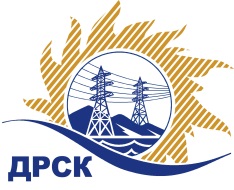 Акционерное Общество«Дальневосточная распределительная сетевая  компания»Протокол № 409/УКС-ВПЗаседания закупочной комиссии по выбору победителя по открытому  запросу цен на право заключения договора: «Мероприятия по реконструкции для технологического присоединения заявителя Алиева Д.А. к сетям 10-0,4 кВ в г. Белогорске» закупка 2059 раздел 2.1.1. ГКПЗ 2018 г.СПОСОБ И ПРЕДМЕТ ЗАКУПКИ: Открытый запрос цен «Мероприятия по реконструкции для технологического присоединения заявителя Алиева Д.А. к сетям 10-0,4 кВ в г. Белогорске» закупка 2059Планируемая стоимость лота в ГКПЗ АО «ДРСК» составляет: 1 502 846,42 руб. без учета НДС.ПРИСУТСТВОВАЛИ: члены постоянно действующей Закупочной комиссии АО «ДРСК» 1-го уровня.ВОПРОСЫ, ВЫНОСИМЫЕ НА РАССМОТРЕНИЕ ЗАКУПОЧНОЙ КОМИССИИ: О рассмотрении результатов оценки заявок Участников.О признании заявок соответствующими условиям Документации о закупкеОб итоговой ранжировке заявокО выборе победителя открытого запроса цен.РЕШИЛИ:ВОПРОС 1 «О рассмотрении результатов оценки заявок Участников»Признать объем полученной информации достаточным для принятия решения.Принять цены, полученные на процедуре вскрытия конвертов с заявками участников.ВОПРОС 2 «О признании заявок соответствующими условиям Документации о закупке»        Признать заявки ООО  «Элмонт» (ИНН/КПП 2801024374/280101001 ОГРН 1022800508433), ООО «ЭК «Светотехника» (ИНН/КПП  2801193968/280101001 ОГРН 1142801002167),  ООО «Амурсельэнергосетьстрой» (ИНН/КПП 2801063599/280101001 ОГРН 1022800527826), ООО «ВостокЭнергоСоюз» (ИНН/КПП 2801169250/280101001 ОГРН 1122801001300) соответствующими условиям Документации о закупке и принять их к дальнейшему рассмотрению.ВОПРОС 3 «Об итоговой ранжировке заявок»Утвердить итоговую ранжировку заявок:ВОПРОС 5 «О выборе победителя открытого запроса цен»Признать победителем открытого запроса цен «Мероприятия по реконструкции для технологического присоединения заявителя Алиева Д.А. к сетям 10-0,4 кВ в г. Белогорске» участника, занявшего первое место в итоговой ранжировке по степени предпочтительности для заказчика: ООО «ВостокЭнергоСоюз» (ИНН/КПП 2801169250/280101001 ОГРН 1122801001300): на условиях: Цена: 1 440 000,00 руб.  без учета НДС (1 699 200,00 руб. с учетом НДС). Срок выполнения работ: с момента заключения договора до 30.06.2018 г.  Условия оплаты: в течение 30 (тридцати) календарных дней с даты подписания справки о стоимости выполненных работ КС-3 – на основании счета, выставленного Подрядчиком. Гарантийные обязательства: Гарантируем своевременно и качественное, а также на устранение дефектов, возникших по вине Подрядчика в течение 60 месяцев с момента   приемки выполненных работ  Исп. Ирдуганова И.Н.397-147irduganova-in@drsk.ru Благовещенск ЕИС № 31806374499 (МСП)«22»  мая  2018 г.№ п/пНаименование участникаЗаявка без НДСЗаявка с НДССтавка НДС1ООО  «Элмонт» (ИНН/КПП 2801024374/280101001 ОГРН 1022800508433)1 484 242.001 751 405.5618%2ООО  «ЭК «Светотехника» (ИНН/КПП  2801193968/280101001 ОГРН 1142801002167)1 502 846.421 773 358.7818%3ООО «Амурсельэнергосетьстрой» (ИНН/КПП 2801063599/280101001 ОГРН 1022800527826)1 469 449.001 733 949.8218%4ООО  «ВостокЭнергоСоюз» (ИНН/КПП 2801169250/280101001 ОГРН 1122801001300)1 440 000.001 699 200.0018%Место в итоговой ранжировкеНаименование участника и его адресЦена заявки на участие в закупке, руб. без учета НДСПрименение приоритета в соответствии с 925-ПП1 местоООО  «ВостокЭнергоСоюз» (ИНН/КПП 2801169250/280101001 ОГРН 1122801001300)1 440 000.00нет2 местоООО «Амурсельэнергосетьстрой» (ИНН/КПП 2801063599/280101001 ОГРН 1022800527826)1 469 449.00нет    3 местоООО  «Элмонт» (ИНН/КПП 2801024374/280101001 ОГРН 1022800508433)1 484 242.00нет4 местоООО  «ЭК «Светотехника» (ИНН/КПП  2801193968/280101001 ОГРН 1142801002167)1 502 846.42нетСекретарь Закупочной комиссии: Елисеева М.Г. _____________________________